Correction des jeux mathématiquesJeuxRéponsesdétailsLe nombre mystère 1141 + 10 + 3Le nombre mystère 2222 + 4 x 5Le nombre mystère 3157 + 7 + 1Le nombre mystère 4435 + 19 x 2Le nombre mystère 5733 + 5 x 14Le nombre mystère 6153 x (6 + 3) – (9 + 3)La multiplication mystère54 x 3 = 162Sudoku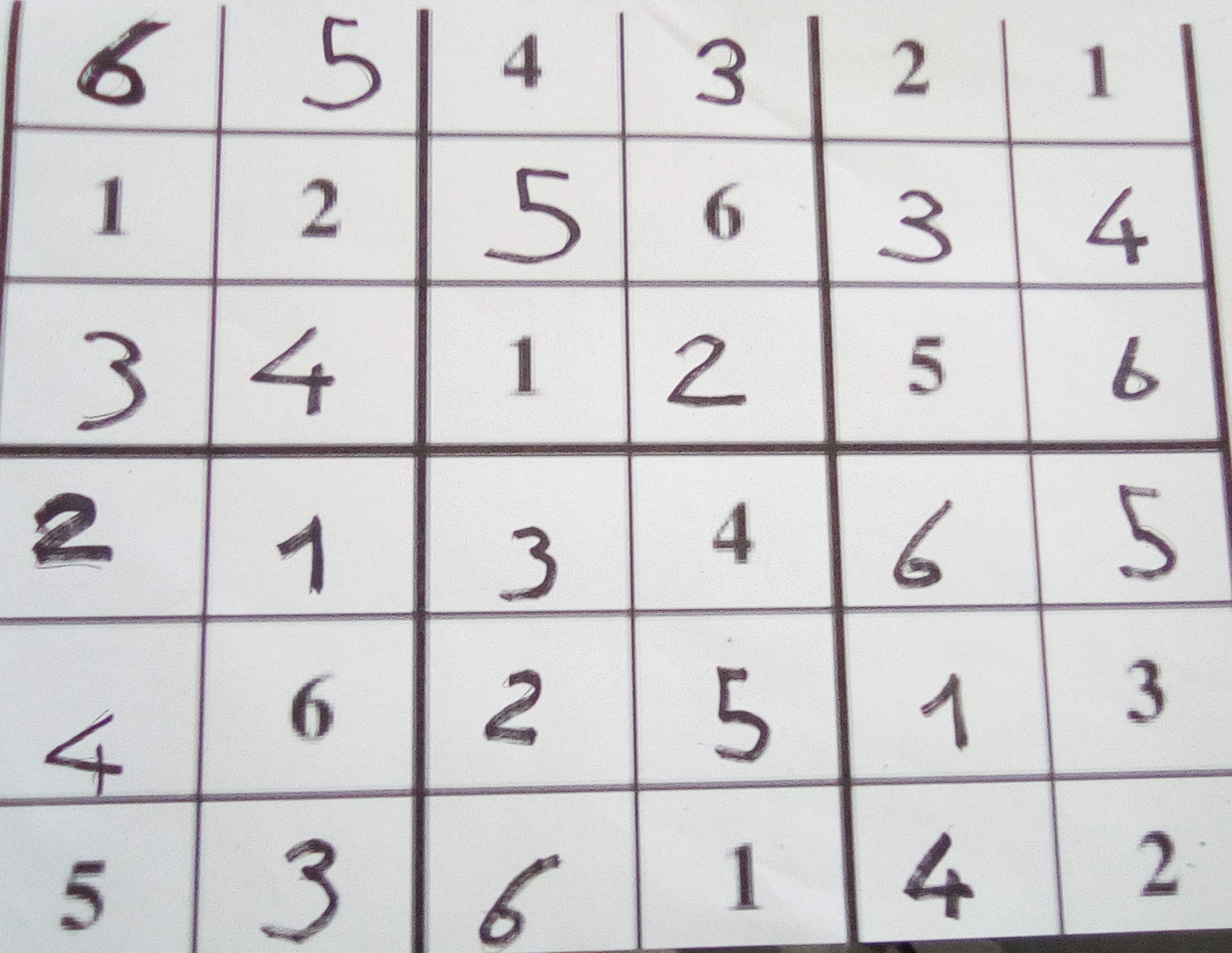 Le nombre suivant113213Suite « on ajoute de 2 »Suite « on double »Suite « on ajoute les 2 derniers nombres »Enigme allumettes 10 + 4 = 4ou 8 - 4 = 4Enigme allumettes 2141 – 2 = 139Enigme allumettes 36 – 1 = 5Des pattes, des pattes…3 lapins et 2 canards(3 x 4) + (2 x 2) = 16Enigme parking87Regarde l’énigme à l’enversAlphabet secret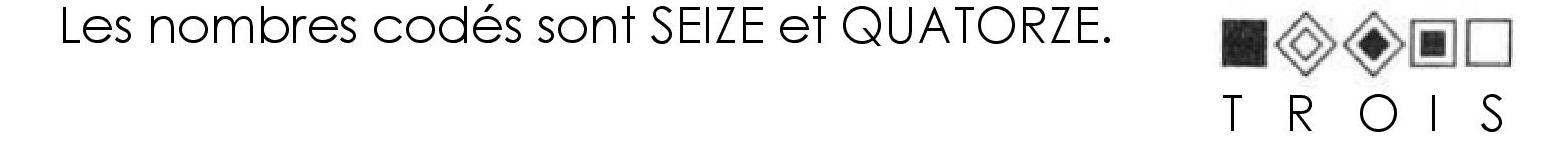 